APSTIPRINU:SIA “Labiekārtošana-D”valdes loceklis___________________ M.Garkuls2016.gada 10.maijāUZAICINĀJUMSSabiedrība ar ierobežotu atbildību "Labiekārtošana-D"uzaicina potenciālos pretendentus piedalīties aptaujā par līguma piešķiršanas tiesībām“Bērnu rotaļu iekārtu iegāde un piegāde spēļu laukumam”Pasūtītājs: 2. Iepirkuma mērķis: nodrošināt teritorijas labiekārtošanu, uzstādot bērnu rotaļu iekārtu (turpmāk - iekārtas) Smilšu ielā 103, Daugavpilī. Iekārtu uzstādīšanu veic Pasūtītājs.3. Preču piegādes vieta: 1.pasažieru  iela 6, Daugavpils, LV-54014. Preču piegādes termiņš: līdz  30 darba dienām pēc pasūtījuma veikšanas un līguma noslēgšanas.5. Apmaksas nosacījumu: pēcapmaksa, priekšapmaksa nav paredzēta.6. Iekārtu specifikācija (apraksts): 1.pielikumā (tehniskā specifikācija).7. Kritērijs, pēc kura tiks izvēlēts piegādātājs: vislētākais piedāvājums.8. Pretendents iesniedz piedāvājumu atbilstoši 1.,3.pielikumam un tehniskajā specifikācijā – 2.pielikums, norādītajām prasībām.9. Piedāvājums iesniedzams līdz 2016.gada 16.maijam, plkst.18.00, Sabiedrībā ar ierobežotu atbildību "Labiekārtošana-D", 1.pasažieru  ielā 6, Daugavpilī, LV-5401, papirformātā, vai nosūtot  elektroniski uz info@labiekartosana.lv vai iepirkumi@labiekartosana.lv.10. Citi nosacījumi: Piedāvājuma cenā (EUR) jāiekļauj visas pakalpojuma izmaksas (tajā skaitā, bet ne tikai – darba samaksa, peļņa, transporta izdevumi (piegāde), u.c.)), nodokļi un nodevas, kas saistītas ar līguma izpildi.Pielikumā: - Pieteikuma forma;                     - Tehniskā specifikācija;                    - Pretendenta tehniskā un finanšu piedāvājuma forma.Piezīme: Sludinājums nav pakļauts Publisko iepirkumu likuma tiesiskajam regulējumam, jo paredzamā kopējā līgumcena ir zemāka par euro 4000. Sludinājums tiek publicēts pēc brīvprātības principa, izpildot Publiskas personas finanšu līdzekļu un mantas izšķērdēšanas novēršanas likuma 3. panta trešā punkta prasības.1.pielikumsPIETEIKUMS PAR PIEDALĪŠANOS APTAUJĀ  Sabiedrībai ar ierobežotu atbildību "Labiekārtošana-D"1.Pasažieru 6, Daugavpils, LV-5401“Bērnu rotaļu iekārtu iegāde un piegāde spēļu laukumam”Pretendents _____________________, reģ. Nr. _________________, juridiskā adrese: __________________________, tā __________________ personā, ar šā pieteikuma iesniegšanu: piesakās piedalīties aptaujā  „ Bērnu rotaļu iekārtu iegāde un piegāde spēļu laukumam”;apņemas ievērot uzaicinājuma  prasības;  apņemas (ja Pasūtītājs izvēlējies šo piedāvājumu) slēgt līgumu un izpildīt visus līguma pamatnosacījumus;apliecina, ka ir iesniedzis tikai patiesu informāciju.* Pretendenta vai tā pilnvarotās personas2.pielikumsTEHNISKĀ SPECIFIKĀCIJA“Bērnu rotaļu iekārtu iegāde un piegāde spēļu laukumam”1. Vispārējas prasības pretendentiem:1.1.iepirkuma procedūrā drīkst piedalīties LR Komercreģistrā reģistrētas un atbilstošā ārvalstu reģistrā reģistrētas fiziskās, juridiskās personas vai personu apvienības. 1.1.1. Latvijā reģistrētam pretendentam reģistrācijas apliecības kopija nav jāiesniedz; 1.1.2. ja pretendents nav reģistrēts Latvijā, tam jāiesniedz reģistrācijas valstī izsniegtas reģistrācijas apliecības kopija.2. Vispārējas prasības iekārtām: 2.1. Piegādāt bērnu rotaļu iekārtas, kas ir noradīti tabulā (3.p.), ievērojot katras iekārtas drošības zonas parametrus. 2.2. Piegādātām rotaļu iekārtām jāatbilst LVS EN 1176 par “Spēļu laukumu aprīkojumu drošību”. Piedāvājumam pievienot pretendentam izsniegto neatkarīgās sertificēšanas institūcijas sertifikātu (TÜV sertifikāts vai ekvivalents) par piegādāto rotaļu iekārtu atbilstību LVS EN 1176 par “Spēļu laukumu aprīkojumu drošību”, kurā jābūt norādīts sertificētās rotaļu iekārtas kods un nosaukums.2.3.Sertifikātiem jābūt tulkotiem latviešu valodā un attiecīgi apliecinātiem.2.4.Piegādātām rotaļu iekārtām jāizskatās vienotā stilā pēc krāsām un pēc ražošanas tehnoloģijas, veidojot viendabīgu tēlu krāsu un formu ziņā.2.5.Pretendentam jāpievieno piedāvājumam katras iekārtas tehniskais zīmējums A4 formātā, kur skaidri redzami visi iekārtas parametri, kā arī katras iekārtas krāsains attēls A4 formātā.2.6.Pretendentam jāpievieno piedāvājumam katras iekārtas tehniskās pases kopiju ar iekārtas nosaukumu un kodu;2.7.Piedāvājumam pievienot iekārtu ražošanas tehnoloģiju, izmantojamo materiālu un krāsu aprakstu.2.8. Garantijas laiks: vismaz divi gadi pēc iekārtu montāžas un nodošanas ekspluatācijā. 3. Bērnu aprīkojuma tehniskais apraksts un apjomi:Būvdarbu iecirkņa projektuvadītājs Antons Rudzinskis 29406407pielikums 
TEHNISKAIS UN FINANŠU PIEDĀVĀJUMS (aizpilda pretendents)Piedāvājam veikt sekojošo bērnu rotaļu iekārtu iegāde un piegāde spēļu laukumam, saskaņā ar 2016.gada 10.maija uzaicinājuma dokumentācijas nosacījumiem par piedāvājuma cenu: 1. Mēs apliecinām piedāvājumā sniegto ziņu patiesumu un precizitāti.2. Ar šo mēs apstiprinām, ka esam iepazinušies ar uzaicinājuma „ Bērnu rotaļu iekārtu iegāde un piegāde spēļu laukumam”, dokumentāciju, mēs garantējam sniegto ziņu patiesīgumu un precizitāti. 3. Apņemamies (ja Pasūtītājs izvēlēsies šo piedāvājumu) slēgt iepirkuma līgumu un izpildīt visus līguma nosacījumus.4. Mēs piekrītam visām uzaicinājumā “Bērnu rotaļu iekārtu iegāde un piegāde spēļu laukumam”, dokumentācijā izvirzītajām prasībām. 5. Garantijas laiks pēc iekārtu montāžas un nodošanas ekspluatācijā ir___________________________________________________.6. Apņemamies nodrošināt iekārtu piegādi Daugavpilī, 1.pasažieru ielā 6, _____.darba dienu laikā pēc pasūtījuma veikšanas un līguma noslēgšanas.Pasūtītāja nosaukumsSabiedrība ar ierobežotu atbildību "Labiekārtošana-D"Sabiedrība ar ierobežotu atbildību "Labiekārtošana-D"Adrese1.pasažieru  iela 6, Daugavpils, LV-54011.pasažieru  iela 6, Daugavpils, LV-5401Reģ.Nr.4150300303341503003033Kontaktpersona Sabiedrības  ar ierobežotu atbildību "Labiekārtošana-D"Būvdarbu iecirkņa projektu vadītājs Antons Rudzinskis tālrunis: 29406407, e-pasts: info@labiekartosana.lv, antons.rudzinskis@labiekartosana.lv, iepirkumi@labiekartosana.lvSabiedrības  ar ierobežotu atbildību "Labiekārtošana-D"Būvdarbu iecirkņa projektu vadītājs Antons Rudzinskis tālrunis: 29406407, e-pasts: info@labiekartosana.lv, antons.rudzinskis@labiekartosana.lv, iepirkumi@labiekartosana.lvFaksa nr.654 57652654 57652Darba laiksPirmdienaOtrdienaTrešdienaCeturtdienaPiektdienaNo 08.00 līdz 12.00 un no 12.30 līdz 18.00No 08.00 līdz 12.00 un no 12.30 līdz 16.30No 08.00 līdz 12.00 un no 12.30 līdz 16.30No 08.00 līdz 12.00 un no 12.30 līdz 16.30No 08.00 līdz 12.00 un no 12.30 līdz 15.00PretendentsReģistrācijas Nr. Adrese:KontaktpersonaKontaktpersonas tālr./fakss, e-pastsBankas nosaukums, filiāleBankas kodsNorēķinu kontsVārds, uzvārds*AmatsParakstsDatumsZīmogsNr. p.k.Iekārtas nosaukums Iekārtas skice un  tehniskais raksturojumsIekārtas elementu minimālais skaitsIekārtas drošības zonas maksimālie gabarīti (m)Iekārtas vecuma grupa(no…gadiem-līdz…gadiem)Iekārtas maksimālais krišanas augstums (m)Iekārtu daudzums(gab.)123456781Slīdkalniņš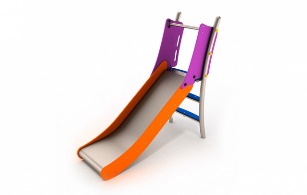 Slīdvirsma - nerūsējošais tērauds; sānu paneļi, kāpnes -augsta blīvuma polietilēns vai mitrumizturīgs saplāksnis.Iekārta sastāv no elementiem:1.Slīdkalniņš-1.gab.;2.Platforma-1.gab.;3.Kāpnes-1.gab.;4.Rokturis-1.gab.;un citi elementi. Kopējais rotaļu elementu skaits-ne mazāks par 4 elementiem.5.26x3.721-80.91.02Karuselis ar sēdvietām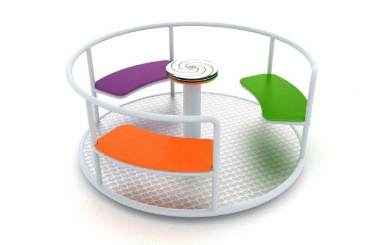 Platforma- cinkots metāls, augsta blīvuma polietilēns vai mitrumizturīgs saplāksnis, pamatkonstrukcija- nerūsējošais tērauds, cinkots metāls vai pulverkrāsots metāls, sēdekli- augsta blīvuma polietilēns vai mitrumizturīgs saplāksnis.Iekārta sastāv no elementiem:-metāla pamatkonstrukcija;-mitruma izturīga rotējoša platforma;-sēdeklis un citi elementi. Kopējais elementu skaits-ne mazāks par 3 elementiem.5.5x5.53-120.71.03Šūpoles-balansieris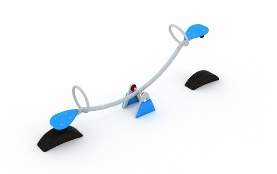 Karkass- nerūsējošais tērauds, cinkots metāls vai pulverkrāsots metāls, sēdekli- augsta blīvuma polietilēns vai mitrumizturīgs saplāksnis; prettrieciena elementi-gumija.Iekārta sastāv no elementiem:-karkass;-sēdekļa konstrukcija ar rokturiem;un atzveltnēm;-prettrieciena elementi un citi elementi.Kopējais elementu skaits-ne mazāks par 3 elementiem.4.7x2.43-121.01.04Dubultās šūpoles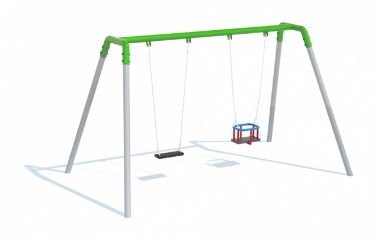 Statnes un nesošais stienis- nerūsējošais tērauds, cinkots metāls vai pulverkrāsots metāls, piekares- metāla ķēdes, sēdekli- gumija, polietilēns. Iekārta sastāv no elementiem:-statnes;-nesošais stienis;-gumijas parastais sēdeklis uz elastīgās piekares ( ķēde);-gumijas sēdeklis-grozs uz elastīgās piekares (ķēde) un citi elementi.Kopējais elementu skaits-ne mazāks par 4 elementiem.7.5x3.953-131.31.05Atsperšūpoles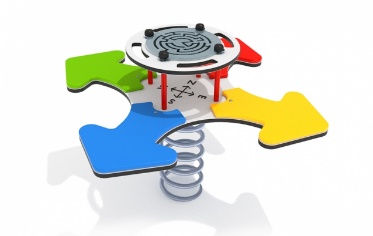 Atspere –nerūsējošais tērauds, krāsots vai cinkots metāls. Sēdekli -HDPE plāksnes vai mitrumizturīgs saplāksnis.Iekārta sastāv no elementiem:1.Atspere-vismaz 1.gab.;2.Sēdeklis-4.gab.; 3.Attīstošā spēle-1.gab. un/vai citi elementi.Kopējais elementu skaits-ne mazāks par 6 elementiem.4.17x4.171-120.51.06Smilšu kaste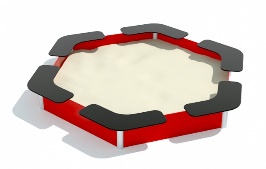 Sānu paneļi–HDPE plāksnes, mitrumizturīgs saplāksnis vai krāsota koksne.Iekārta sastāv no elementiem:1. Pamatkonstrukcija-1.gab.2. Rotaļu virsmas-1.kompl.6.5x6.21-70.41.07Atkritumu urnaPamtkonsktrukcija-betons, ieliktnis- cinkots metāls.Urnas apjoms ≈25L.Iekārta sastāv no elementiem:1.Pamtkonsktrukcija-1.gab.;2.Ieliktnis- 1.gab.0.5x0.5--1.0Kam:SIA “Labiekārtošana – D”, 1.pasažieru iela 6, Daugavpils, LV-5401, LatvijaPretendents vai piegādātāju apvienība:Adrese:Kontaktpersona, tās tālrunis, fakss un e-pasts:Datums:Pretendents vai piegādātāju apvienība Bankas rekvizīti:Nr. p.k.Iekārtas nosaukums Iekārtas skice un  tehniskais raksturojumsIekārtas elementu skaitsIekārtas drošības zonas maksimālie gabarīti (m)Iekārtas vecuma grupa(no…gadiem-līdz…gadiem)Iekārtas maksimālais krišanas augstums (m)Iekārtu daudzums(gab.)Iekārtu cenaEUR bez PVN1.2.3….Piegādes maksa:Piegādes maksa:Piegādes maksa:Piegādes maksa:Piegādes maksa:Piegādes maksa:Piegādes maksa:Piegādes maksa:Kopā:Kopā:Kopā:Kopā:Kopā:Kopā:Kopā:Kopā:PVN _%PVN _%PVN _%PVN _%PVN _%PVN _%PVN _%PVN _%Pavisam kopā:Pavisam kopā:Pavisam kopā:Pavisam kopā:Pavisam kopā:Pavisam kopā:Pavisam kopā:Pavisam kopā:Pretendenta pārstāvis:                 (amats, paraksts, vārds, uzvārds, zīmogs)